About YouSpouse InformationPerson Financially ResponsiblePrimary Dental InsuranceSecondary Dental InsuranceEmergency Contact InformationAuthorization of Personal InformationDental HistoryMedical HistoryMedical History ContinuedSurgical HistoryPharmacy & MedicationsI understand that the information that I have given today is correct to the best of my knowledge. I also understand that this information will be held in the strictest confidence, and it is my responsibility to inform this office of any changes in my medical status. I authorize the dental staff to perform any necessary dental services that I may need during diagnosis and treatment with my informed consent. 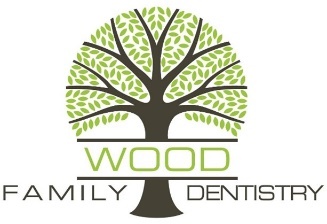 NEW Patient FormSDate: _______/_________/________Date: _______/_________/________Date: _______/_________/________Date: _______/_________/________Date: _______/_________/________Date: _______/_________/________Name:Birthdate:  _____/______/_____LastFirstFirstM. I.Preferred Name: __________________________Preferred Name: __________________________Preferred Name: __________________________Sex:  F  MMarital Status:  Single    Married    Separated    Divorced    WidowedMarital Status:  Single    Married    Separated    Divorced    WidowedMarital Status:  Single    Married    Separated    Divorced    WidowedMarital Status:  Single    Married    Separated    Divorced    WidowedMarital Status:  Single    Married    Separated    Divorced    WidowedMarital Status:  Single    Married    Separated    Divorced    WidowedHome Address: ________________________________________Home Address: ________________________________________Home Address: ________________________________________Home Address: ________________________________________Apt/Condo #: _________Apt/Condo #: _________City: ___________________________ State: ______ Zip: ________City: ___________________________ State: ______ Zip: ________City: ___________________________ State: ______ Zip: ________City: ___________________________ State: ______ Zip: ________Phone: _____________________________Phone: _____________________________Employer: _______________________________________Employer: _______________________________________Employer: _______________________________________Employer: _______________________________________Employer: _______________________________________Employer: _______________________________________Employer Address: _________________________________ City: _______________ State: _____  Zip: _________Employer Address: _________________________________ City: _______________ State: _____  Zip: _________Employer Address: _________________________________ City: _______________ State: _____  Zip: _________Employer Address: _________________________________ City: _______________ State: _____  Zip: _________Employer Address: _________________________________ City: _______________ State: _____  Zip: _________Employer Address: _________________________________ City: _______________ State: _____  Zip: _________Work Phone: _______________________ Ext: _________Work Phone: _______________________ Ext: _________Work Phone: _______________________ Ext: _________Work Phone: _______________________ Ext: _________Work Phone: _______________________ Ext: _________Work Phone: _______________________ Ext: _________Name:Birthdate:  _____/______/_____LastFirstFirstM. I.Preferred Name: __________________________Preferred Name: __________________________Preferred Name: __________________________Sex:  F  MPhone: ___________________________Phone: ___________________________Employer: _______________________________________Employer: _______________________________________Employer: _______________________________________Employer: _______________________________________Employer: _______________________________________Employer: _______________________________________Employer Address: _________________________________ City: _______________ State: _____ Zip: _________Employer Address: _________________________________ City: _______________ State: _____ Zip: _________Employer Address: _________________________________ City: _______________ State: _____ Zip: _________Employer Address: _________________________________ City: _______________ State: _____ Zip: _________Employer Address: _________________________________ City: _______________ State: _____ Zip: _________Employer Address: _________________________________ City: _______________ State: _____ Zip: _________Work Phone: ___________________ Ext: _________Work Phone: ___________________ Ext: _________Work Phone: ___________________ Ext: _________Work Phone: ___________________ Ext: _________Work Phone: ___________________ Ext: _________Work Phone: ___________________ Ext: _________ Self SelfName: _______________________________________Phone: ___________________________ Ext: _______Relation: _______________________ SS#: ____________________  Employer: ___________________________Relation: _______________________ SS#: ____________________  Employer: ___________________________Billing Address: _______________________________ City: __________________  State: ______  Zip: _________Billing Address: _______________________________ City: __________________  State: ______  Zip: _________Insured’s Name: ____________________________________Relation: _______________________________Insured’s Birthdate: _____/______/_____Insured’s SS#: ___________________________Insured’s Employer: __________________________________Insurance Company Name: __________________________________________________________Insurance Company Name: __________________________________________________________Address: ___________________________________ City: __________________ State: _______ Zip: ___________Address: ___________________________________ City: __________________ State: _______ Zip: ___________Phone: __________________________ID # or Policy #: _____________________________________Group #: _________________________Insured’s Name: _______________________________Relation: _________________________Insured’s Birthdate: _____/______/_____Insured’s SS#: ___________________Insured’s Employer: ____________________________Insurance Company Name: __________________________________________________________Insurance Company Name: __________________________________________________________Address: _______________________________________ City: _______________ State: _____ Zip: _________Address: _______________________________________ City: _______________ State: _____ Zip: _________Phone: _____________________ID # or Policy #: _________________________________Group #: _________________________Name: _______________________________________Relation: _______________________________Phone:  ______________________________________Phone:  ______________________________________The following persons may be contacted to discuss my dental treatment plan at Wood Family Dentistry:The following persons may be contacted to discuss my dental treatment plan at Wood Family Dentistry:Name: _______________________________________Relation: _______________________________Phone:  ______________________________________Phone:  ______________________________________Name: _______________________________________Relation: _______________________________Phone:  ______________________________________Phone:  ______________________________________Name: _______________________________________Relation: _______________________________Phone:  ______________________________________Phone:  ______________________________________How did you hear about Wood Family Dentistry:  Google  Yelp  Facebook  Instagram                                                                               Friend: _____________________   Other: ________________How did you hear about Wood Family Dentistry:  Google  Yelp  Facebook  Instagram                                                                               Friend: _____________________   Other: ________________Previous Dentist: __________________________Previous Dentist: __________________________When was your last dental visit? ____________________________When was your last dental visit? ____________________________Reason for todays visit:__________________________________________________________________________Reason for todays visit:__________________________________________________________________________Are you currently in pain?  No   Yes – Where? ____________________________________________________Are you currently in pain?  No   Yes – Where? ____________________________________________________Do you require antibiotics before dental treatment?  No   Yes –  Amoxicillin  Clindamycin  Other ________Do you require antibiotics before dental treatment?  No   Yes –  Amoxicillin  Clindamycin  Other ________Have you had a serious/difficult problem associated with any previous dental work?  No   YesHave you had a serious/difficult problem associated with any previous dental work?  No   YesDo you experience, or have you experienced pain or discomfort with you jaw joint (TMJ/TMD)?  No   Yes Do you experience, or have you experienced pain or discomfort with you jaw joint (TMJ/TMD)?  No   Yes Do you like your smile?  No  YesWould you like whiter teeth?  No  YesDo your gums bleed?  No  YesHow many times a day do you brush? _____How many times a week do you floss? _____Type of toothbrush?  Manual   ElectricDo you now or have you ever been diagnosed or had:Do you now or have you ever been diagnosed or had:Do you now or have you ever been diagnosed or had: Alcohol/Drug abuse Emphysema Kidney Problems Anemia Epilepsy/Seizures Liver Problems Arthritis Excessive bleeding Low blood pressure Artificial Joints _______________ Fever blisters/ Herpes/ Cold sores Mental Disorders _____________ Artificial heart valves Glaucoma Mitral Valve Prolapse Asthma Heart attack Pacemaker Bisphosphonate Heart murmur Radiation Treatment ___________ Blood thinners _______________ Heart surgery Respiratory Problems Cancer _____________________ Hemophilia Stroke Diabetes, HbA1c: _____ Hepatitis (A) (B) (C) Thyroid (Hyper) (Hypo) Difficulty breathing Hypertension  Ulcers/Colitis/Crohn’s Dizziness/Fainting HIV+/AIDS Other ______________________For Women: Currently Pregnant Currently BreastfeedingDo you use nicotine products?   No   Yes:  Cigarettes _____ pack/day   Cigar    Pouch/Dip    VapeDo you use nicotine products?   No   Yes:  Cigarettes _____ pack/day   Cigar    Pouch/Dip    VapeDo you use nicotine products?   No   Yes:  Cigarettes _____ pack/day   Cigar    Pouch/Dip    VapeDo you have allergies or negative reactions to any of the following:Do you have allergies or negative reactions to any of the following:Do you have allergies or negative reactions to any of the following: Aspirin Erythromycin Sulfa Codeine Metals/ Jewelry Tetracycline Clindamycin  Latex Other: Dental Anesthetics PenicillinDateSurgeryPharmacy: ______________________________  Phone: _________________________Pharmacy: ______________________________  Phone: _________________________Address: _______________________________________  City: _______________  State: _____  Zip: _________Address: _______________________________________  City: _______________  State: _____  Zip: _________Please list any medications that you are now taking. Include non-prescription medications & vitamins or supplements:Please list any medications that you are now taking. Include non-prescription medications & vitamins or supplements:Name of medicationDose (include strength & number of pills per day)___________________________                           _____________Patient/ Guardian Signature                                                                    Date